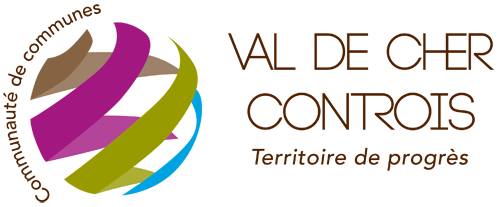 SOURCINGSONDAGE DE L’INTERET DES OPERATEURS ECONOMIQUES POUR LA FUTURE EXPLOITATION DE LA BASE NAUTIQUE DES COUFLONSQuestionnaire de sourcing à renseigner par les opérateurs intéressés Le présent questionnaire de sourcing s’articule autour de plusieurs thématiques : Le potentiel économique et touristique de la base nautiqueLes activités pouvant être développées dans le cadre de son exploitation ; Le montage contractuel le plus approprié ainsi que ses caractéristiques ; Divers.Il est de la responsabilité de l’opérateur d’indiquer quels éléments de sa réponse au questionnaire sont couverts par le secret des affaires. Cette indication peut se matérialiser par une mise en forme particulière (surlignage, couleur, etc.)potentiel économique et touristique de la base NAUTIQUE Quels sont pour vous les atouts et les points faibles commerciaux de la base nautique des Couflons ? ;Quelles sont les conditions indispensables au bon fonctionnement de la base nautique et au développement des activités envisagées ?Selon vous, quelles mesures doivent être mise en place par la Communauté de Communes pour favoriser l’exploitation de la base nautique ?Développement d’activités Prenant en compte les caractéristiques du site, notamment l’impossibilité de construire de nouveaux bâtiments, quelles activités touristiques, ludiques et économiques pourraient être implantées ? Comment de telles activités peuvent-elle participer au rayonnement du territoire intercommunal, mais également participer à la valorisation du Cher (valorisation touristique, mais également environnementale) ? Quels freins identifiez-vous au développement des activités envisagées ? Comment serait-il possible d’en atténuer les effets, voire de les neutraliser ? Quels sont les risques que vous seriez prêt à supporter dans le cadre de l’exploitation de la base nautique ?Quels sont les investissements que vous seriez prêt à supporter dans le cadre de l’exploitation de la base nautique, Comment appréhendez-vous la présence des associations et clubs sportifs sur le site ? montage contractuel et ses caractéristiques ;  Quelle doit être selon vous la durée minimale de la convention confiant l’exploitation de la base nautique à un futur gestionnaire, dans une optique de développement des activités envisagées ?Outre la durée, de quelles sont les garanties contractuelles minimales que vous estimez indispensables au développement des activités envisagées ? Dans le cadre de vos activités ou de celles de votre société, avez-vous déjà participé à une procédure de mise en concurrence visant : A l’attribution d’un contrat de la commande publique (délégation de service public ou marché public) ? A l’attribution d’un titre d’occupation domanial en vue d’exercer une activité économique sur le domaine publique ? AutresVous avez la possibilité de formuler toute remarque ou observation utile à la conduite de la démarche de sourcing.